УТВЕРЖДАЮ                                                                                                                                    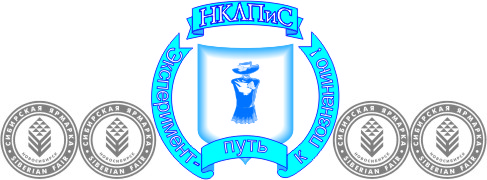 Зам. директор по НМР 							______________Л.В.Ефанова      	                                                                                                        24 апреля 2024 г.Методические рекомендации по аттестациипедагогических работниковНовосибирск, 2024СодержаниеВведениеДанные методические рекомендации предназначены для:педагогических работников при их подготовке к аттестации в целях установления квалификационной категории;лиц, ответственных за аттестацию педагогов в образовательных организациях;руководителей учреждений образования при организации процедуры аттестации педагогических работников в целях подтверждения соответствия занимаемой должности.Аттестация педагогических работников проводится в соответствии с нормативными правовыми актами:Трудовой кодекс Российской Федерации от 30.12.2001 № 197-ФЗ;Федеральный закон от 29.12.2012 № 273-ФЗ «Об образовании в Российской Федерации»;Федеральный закон от 22.10.2004 № 125-ФЗ «Об архивном деле в Российской Федерации»;Федеральный закон от 03.07.2016 № 238-ФЗ «О независимой оценке квалификации»;Постановление  Правительства  Российской  Федерации  от  21.02.2022№ 225 «Об утверждении номенклатуры должностей педагогических работников организаций, осуществляющих образовательную деятельность, должностей руководителей образовательных организаций»;Приказ Министерства здравоохранения и социального развития Российской Федерации от 26.08.2010 № 761н «Об утверждении единого квалификационного справочника должностей руководителей, специалистов и служащих, раздел «Квалификационные характеристики должностей работников образования»;Приказ Министерства труда и социальной защиты Российской Федерации от 18.10.2013 № 544н «Об утверждении профессионального стандарта «Педагог (педагогическая деятельность в сфере дошкольного, начального общего, основного общего, среднего общего образования) (воспитатель, учитель)»;Приказ Министерства труда и социальной защиты Российской Федерации от 24.07.2015 № 514н «Об утверждении профессионального стандарта «Педагог- психолог (психолог в сфере образования)»;Приказ Министерства труда и социальной защиты Российской Федерации от  30.01.2023  № 53н  «Об  утверждении  профессионального  стандарта«Специалист в области воспитания»;Приказ Министерства труда и социальной защиты Российской Федерации от 22.09.2021 № 652н "Об утверждении профессионального стандарта «Педагог дополнительного образования детей и взрослых»;Приказ Министерства труда и социальной защиты Российской Федерации от 13.03.2023 № 136н «Об утверждении профессионального стандарта «Педагог- дефектолог»;Приказ Министерства просвещения Российской Федерации от 24.03.2023№ 196 «Об утверждении Порядка проведения аттестации педагогических работников организаций, осуществляющих образовательную деятельность»;Приказ министерства образования Новосибирской области от 04.10.2023№ 2180 «Об утверждении регламента работы аттестационной комиссии министерства образования Новосибирской области по аттестации в целях установления квалификационных категорий педагогических работников организаций, осуществляющих образовательную деятельность и находящихся в ведении Новосибирской области, педагогических работников муниципальных и частных организаций, осуществляющих образовательную деятельность, расположенных на территории Новосибирской области».Аттестация педагогических работников в целях подтверждения соответствия занимаемой должности1. В соответствии с Федеральным законом от 29.12.2012 № 273-ФЗ «Об образовании в Российской Федерации» и на основании Порядка проведения аттестации педагогических работников организаций, осуществляющих образовательную деятельность, утвержденного приказом Министерства образования и науки РФ от 24.03.2023 № 196 (далее – Порядок), аттестация педагогических работников в целях подтверждения соответствия занимаемым ими должностям проводится непосредственно в образовательной организации (далее – ОО) и является обязательной для педагогов, не имеющих квалификационных категорий.Для проведения аттестации руководитель ОО издает приказ о создании аттестационной комиссии, графике заседаний, списочном составе педагогов, подлежащих аттестации.В состав аттестационной комиссии включается представитель первичной профсоюзной организации.Руководитель ОО в состав аттестационной комиссии не входит.Руководитель вносит в аттестационную комиссию представление на работника, в котором отражаются следующие сведения:а) фамилия, имя, отчество (при наличии);б) наименование должности на дату проведения аттестации; в) дата заключения по этой должности трудового договора;г) уровень образования и (или) квалификации по специальности или направлению подготовки;д) информация о получении дополнительного профессионального образования по профилю педагогической деятельности;е) результаты предыдущих аттестаций (в случае их проведения);ж) мотивированная всесторонняя и объективная оценка профессиональной деятельности педагогического работника по выполнению трудовых обязанностей, возложенных на него трудовым договором.Руководитель должен ознакомить педагогического работника с приказом и представлением под роспись не позднее чем за 30 календарных дней до дня проведения аттестации.Заседание аттестационной комиссии проводится с участием педагогического работника.По итогам заседания аттестационная комиссия принимает одно из решений:соответствует занимаемой должности;не соответствует занимаемой должности.Результаты аттестации заносятся в протокол, который подписывается председателем, заместителем председателя, секретарем и членами аттестационной комиссии.Не позднее 2 рабочих дней со дня заседания секретарем комиссии составляется выписка из протокола.Руководитель знакомит педагога с выпиской под роспись в течение 3 рабочих дней после ее составления. Выписка из протокола хранится в личном деле педагогического работника.Аттестацию в целях подтверждения соответствия занимаемой должности не проходят следующие педагогические работники:а) педагогические работники, имеющие квалификационные категории;б) проработавшие в занимаемой должности менее двух лет в организации, в которой проводится аттестация;в) беременные женщины;г) женщины, находящиеся в отпуске по беременности и родам;д) лица, находящиеся в отпуске по уходу за ребенком до достижения им возраста трех лет;е) отсутствовавшие на рабочем месте более четырех месяцев в связи с заболеванием.Аттестация педагогических работников, предусмотренных подпунктами «г» и «д», возможна не ранее чем через два года после их выхода из указанных отпусков.Аттестация педагогических работников, предусмотренных подпунктом «е», возможна не ранее чем через год после их выхода на работу.Аттестация педагогических работников в целях установления первой и высшей квалификационных категорийПодготовительный этапРешение о прохождении процедуры аттестации в целях установления квалификационной категории педагогический работник принимает самостоятельно.Для принятия такого решения педагогу рекомендуется оценить соответствие результатов собственной педагогической деятельности требованиям, предъявляемым к первой и высшей квалификационным категориям.В соответствии с Порядком аттестациина первую квалификационную категорию необходимо:наличие стабильных положительных результатов освоения обучающимися образовательных программ, в том числе в области искусств, физической культуры и спорта, по итогам мониторингов и иных форм контроля, проводимых организацией;наличие стабильных положительных результатов освоения обучающимися образовательных программ по итогам мониторинга системы образования, проводимого в порядке, установленном Правительством Российской Федерации (Постановление Правительства Российской Федерации от 05.08.2013 г. № 662 «Об осуществлении мониторинга системы образования»);выявление развития у обучающихся способностей к научной (интеллектуальной), творческой, физкультурно-спортивной деятельности;внесение личного вклада в повышение качества образования, совершенствование методов обучения и воспитания, транслирования в педагогических коллективах опыта практических результатов своей профессиональной деятельности, активного участия в работе методических объединений педагогических работников организации;на высшую квалификационную категорию необходимо:достижение обучающимися положительной динамики результатов освоения образовательных программ, в том числе в области искусств, физической культуры и спорта, по итогам мониторингов, проводимых организацией;достижение обучающимися положительных результатов освоения образовательных программ по итогам мониторинга системы образования, проводимого в порядке, установленном Правительством Российской Федерации (Постановление Правительства Российской Федерации от 05.08.2013 г. № 662 «Об осуществлении мониторинга системы образования»);выявление и развитие способностей обучающихся к научной (интеллектуальной), творческой, физкультурно-спортивной деятельности, а также их участия в олимпиадах, конкурсах, фестивалях, соревнованиях;внесение личного вклада в повышение качества образования, совершенствование методов обучения и воспитания, продуктивного использования новых образовательных технологий, транслирования в педагогических коллективах опыта практических результатов своей профессиональной деятельности, в том числе экспериментальной и инновационной;активное участие в работе методических объединений педагогических работников организаций, в разработке программно-методического сопровождения образовательного процесса, профессиональных конкурсах.Документы на аттестацию педагогические работники могут подать в электронном виде через информационную систему «Аттестация педагогических работников Новосибирской области» (далее – АИС) или на бумажном носителе методистам по аттестации МАУ ДПО «НИСО». Обращаем внимание, что выбор формы подачи документов (электронной через систему АИС или на бумажном носителе) остается за педагогом.Для успешного прохождения аттестации на квалификационную категорию педагогосуществляет сбор необходимой информации о действующих нормативных правовых актах, особенностях аттестации (требования, условия, сроки, форма подачи аттестационных документов);определяет собственную стратегию прохождения аттестации, тактическое планирование этапов подготовки документов;формирует пакет документов (анализирует и подбирает теоретический, диагностический материал, копирует (сканирует) необходимые документы, заверяет у руководителя ОО, заполняет приложение к заявлению по установленной форме на бумажном носителе или в системе АИС).Документом, который дает экспертам основания для выводов об уровне и результативности профессиональной деятельности педагога, является заявление с приложением.Рекомендации по заполнению приложения к заявлениюВклад	аттестуемого	в	повышение	качества	проектирования	и реализации образовательного процесса Обоснование	актуальности	темы	(направления)	профессиональной деятельности (или проблемы профессионального проекта)Необходимо сформулировать и согласовать между собой:тему (в соответствии с обозначенной проблемой),цель (предполагаемый результат),задачи (конкретные, реалистичные, поддающиеся измерению, направленные на общую цель).Тема, цель и задачи должны быть согласованы с результатами профессиональной деятельности, представленными в пунктах:1.2. (участие в разработке программно-методического сопровождения образовательного процесса);1.3. (совершенствование методов обучения и продуктивное использование современных образовательных технологий);2.1. (результаты освоения обучающимися образовательных программ по итогам мониторингов, проводимых самим аттестуемым);3.2. (транслирование практических результатов своей профессиональной деятельности в педагогическом сообществе).В обоснование актуальности темы и целеполагания профессиональной деятельности необходимо включить анализ требований нормативных документов (ссылки на нормативные документы), особенностей ОО и обучающихся. Участие аттестуемого в разработке программно-методического сопровождения образовательного процессаПредставить самостоятельно или в соавторстве разработанные за 5 лет, предшествующих аттестации, образовательные программы внеурочной деятельности и дидактического, методического обеспечения (программы спецкурсов, системы комплексных работ, диагностических работ, методических мероприятий, других программно-методических материалов).Программно-методические материалы должны быть:рекомендованы для использования на региональном (и выше), муниципальном, институциональном уровнях;опубликованы в рецензируемых научно-методических изданиях и/или на веб-сайтах, имеющих свидетельство о регистрации СМИ (при условии рецензирования текстов), и/или на веб-сайтах муниципалитета (на сайте ОО).Должны быть представлены подтверждающие документы (тексты самостоятельно или в соавторстве разработанных образовательных программ и/или отзывы, рецензии на них, включая ссылки на публикации или тексты подтверждающих документов, в том числе электронных). Совершенствование методов обучения и продуктивное использование современных образовательных технологий, воспитания и диагностики развития обучающихся, в том числе обучающихся с особыми образовательными потребностями, в соответствии с темой (направлением) профессиональной деятельности (или проблемой профессионального проекта)Описать авторскую технологию или современные образовательные технологии, реализуемые в образовательном процессе, методы обучения, воспитания, диагностики развития обучающихся (в том числе обучающихся с особыми образовательными потребностями), способствующие достижению цели и решению задач профессиональной деятельности.Представить комплекс самостоятельно созданных за 5 лет, предшествующих аттестации, методических разработок по теме (направлению) профессиональной деятельности и документы, подтверждающие внедрение разработок в образовательный процесс, их положительную внешнюю оценку (отзывы, рецензии экспертов) нарегиональном (и выше),муниципальном,институциональном уровнях.Для	размещения	подтверждающих	документов	в	пунктах	1.2,	1.3 рекомендуются:электронные	издания:	«Интерактивное	образование»,	«1	сентября»,«Управление развитием образования», «Педагогическое обозрение» и др.;журналы: «Сибирский учитель», «Начальное образование», «Начальная школа», «Математика в школе», «Физика в школе» и др.;сборники	материалов	конференций	(международных,	всероссийских, региональных, муниципальных), которые проводят НИПКиПРО и другие ГОУ.За рецензиями, отзывами на программно-методические материалы можно обратиться в школьные методические объединения, муниципальные методические объединения, на кафедры НИПКиПРО, НГПУ и др.Результаты освоения обучающимися образовательных программ Результаты освоения образовательных программ по итогам мониторингов, проводимых аттестуемым и/или организациейПоказать положительную динамику освоения обучающимися образовательных программ и достижения предметных, метапредметных и личностных результатов по итогам мониторингов за период 5 лет (3 года).Описать и/или указать методики диагностирования предметных, метапредметных и личностных результатов. Критерии и показатели мониторинга (диагностики) должны соответствовать поставленным цели и задачам по теме профессиональной деятельности.Разместить в приложении результаты мониторингов, представленные в таблицах, графиках, диаграммах, с описанием и анализом. Достижение обучающимися стабильных положительных результатов освоения образовательных программ по итогам мониторинга системы образования, проводимого в порядке, установленном Правительством Российской ФедерацииОписать достижения обучающимися стабильных положительных результатов освоения образовательных программ по итогам внешней экспертизы за период 5 лет (3 года) не ниже средних показателей поРФ и/или региону,по муниципалитету,по ОО.В приложении должны быть представлены:выписки из протоколов (или их копии) промежуточной и итоговой аттестации обучающихся, их сравнительный анализ;результаты	мониторингов,	проводимых	психолого-педагогической службой ОО;данные	о	поступлении	обучающихся	в	организации	среднего профессионального и высшего образования. Участие обучающихся в научной (интеллектуальной), творческой, физкультурно-спортивной и других видах деятельности, достижения обучающихся в олимпиадах, конкурсах, фестивалях, соревнованияхОписать ежегодное массовое участие	обучающихся в научных (интеллектуальных), творческих, спортивных олимпиадах, конкурсах, фестивалях, соревнованиях по направлению профессиональной деятельности и наличие обучающихся – победителей и/или призеров не ниже регионального, муниципального уровней. Допускается также наличие обучающихся- победителей и/или призеров на институциональном уровне.В приложении должны быть представлены подтверждающие документы (копии дипломов, сертификатов) не менее чем за 5 лет (3 года).Результаты, отражающие участие и результаты участия обучающихся в олимпиадах, конкурсах, фестивалях, соревнованиях, можно представить в виде таблицы.Непрерывный профессиональный рост Активное самообразование и темп повышения квалификацииПредставить документы, подтверждающие активное повышение квалификации не менее одного раза каждые 3 года суммарным объемом 108 часов (72 часа, 36 часов) по дополнительным профессиональным программам по теме (направлению) профессиональной деятельности в государственных организациях (федеральных, региональных, муниципальных) и/или переподготовку в соответствии с должностью.Также необходимо подтвердить участие в семинарах, вебинарах, конференциях, в работе методических объединений, творческих групп и т. п. (сертификаты участия, выписки из протоколов заседаний).Транслирование в педагогических коллективах практических результатов, опыта инновационной профессиональной деятельности аттестуемого, активное участие в работе методических объединений, других педагогических сообществПодтвердить наличие за период 5 лет не менее четырех  (трех, двух)публикаций в рецензируемых изданиях и/или на веб-сайтах, имеющих свидетельство о регистрации СМИ и/иливыступлений на мероприятиях регионального (муниципального) уровня.Публикации и/или выступления должны описывать опыт и результаты инновационной профессиональной деятельности, активного участия в работе методических объединений. Участие в профессиональных конкурсахПредставить подтверждающие документы об участии в профессиональных конкурсах Минпросвещения России, конкурсах, организуемых Академией Минпросвещения России, а также профессиональных конкурсах регионального, муниципального уровней.Общественное признание профессионализма участниками образовательных отношенийПодтвердить документами:участие в работе экспертных комиссий, жюри конкурсов по направлению	профессиональной	деятельности	регионального (муниципального) уровня в течение 5 лет (3 лет);наличие грамот, благодарностей регионального (муниципального, институционального) уровня от органов законодательной и исполнительной власти.Аттестация педагогических работников в целях установления квалификационных категорий «педагог-методист», «педагог-наставник»Решение об аттестации в целях установления квалификационной категории«педагог-методист» или «педагог-наставник» педагогический работник, имеющий высшую квалификационную категорию, принимает самостоятельно.В  аттестационную  комиссию  педагогический  работник  предоставляетзаявление и ходатайство (с приложением) работодателя.В ходатайстве работодателя характеризуется деятельность педагогического работника, направленная на совершенствование методической работы или наставничества непосредственно в ОО.Ходатайство формируется на основе решения педагогического совета ОО, на котором была рассмотрена деятельность педагога, осуществляющего методическую работу или наставничество. Решение педагогического совета должно быть согласовано с выборным органом первичной профсоюзной организации.На квалификационную категорию «педагог-методист» в соответствии с Порядком аттестации необходимо представить показатели деятельности, не входящей в должностные обязанности по занимаемой в организации должности:руководство методическим объединением педагогических работников ОО и активное участие в методической работе ОО;руководство разработкой программно-методического сопровождения образовательного процесса, в том числе методического сопровождения реализации инновационных образовательных программ и проектов в ОО;методическая поддержка педагогических работников ОО при подготовке к участию в профессиональных конкурсах;участие в методической поддержке (сопровождении) педагогических работников ОО, направленной на их профессиональное развитие, преодоление профессиональных дефицитов;передача опыта по применению в ОО авторских учебных и (или) учебно- методических разработок.На квалификационную категорию «педагог-наставник» в соответствии с Порядком аттестации необходимо представить показатели деятельности, не входящей в должностные обязанности по занимаемой в организации должности:руководство практической подготовкой студентов, обучающихся по образовательным программам среднего профессионального образования и (или) образовательным программам высшего образования;наставничество в отношении педагогических работников ОО, активное сопровождение их профессионального развития в ОО;содействие в подготовке педагогических работников, в том числе из числа молодых специалистов, к участию в конкурсах профессионального (педагогического) мастерства;распространение авторских подходов и методических разработок в области наставнической деятельности в ОО.Рекомендации по заполнению приложения к ходатайству «педагог-методист»Рекомендации по заполнению приложения к ходатайству «педагог- наставник»Комментарии к процедуре аттестации в целях установления квалификационных категорийКвалификационные категории, установленные педагогическим работникам организаций, осуществляющих образовательную деятельность, в соответствии с приказом Министерства образования и науки Российской Федерации от 07.04.2014 № 276 «Об утверждении Порядка проведения аттестации педагогических работников организаций, осуществляющих образовательную деятельность» сохраняются в течение срока, на который они были установлены.Аттестация педагогических работников осуществляется в период календарного года в соответствии с графиком, утвержденным министерством образования Новосибирской области.Заявление в аттестационную комиссию подаются педагогическим работником независимо от продолжительности его работы в ОО, в том числе в период нахождения в отпуске по уходу за ребенком.Порядок аттестации не ограничивает какими-либо сроками право педагогического работника, имеющего (имевшего) первую квалификационную категорию по одной из должностей, обращаться в аттестационную комиссию с заявлением о проведении его аттестации в целях установления высшей квалификационной категории по указанной в заявлении должности.Также Порядок аттестации не устанавливает период времени со дня вынесения аттестационной комиссией решения об установлении высшей квалификационной категории, через который педагогический работник может подать заявление на проведение аттестации в целях установления квалификационной категории «педагог-методист» или «педагог-наставник».С учетом норм Федерального закона «Об образовании в Российской Федерации» (статья 49), Порядком аттестации, утвержденным приказом № 196, не устанавливается срок действия первой и высшей квалификационных категорий педагогических работников, а также категорий «педагог- методист» и «педагог-наставник». То есть квалификационные категории являются бессрочными.Оценку профессиональной компетентности и результативности деятельности педагогического работника, а также подготовку экспертного заключения по ее итогам осуществляют экспертные группы аттестационной комиссии.По итогам экспертизы и на основании предложений экспертных групп решение об установлении квалификационной категории или об отказе в установлении квалификационной категории принимается на заседании аттестационной комиссии.Первая квалификационная категория устанавливается, если аттестуемый педагогический работник набрал от 17 до 22 баллов.Высшая квалификационная категория устанавливается, если аттестуемый педагогический работник набрал от 23 до 30 баллов.Квалификационные категории «педагог-методист» и «педагог-наставник» устанавливается, если аттестуемый педагогический работник набрал от 13 до 18 баллов.Приказ Министерства образования Новосибирской области не позднее 30 календарных дней издается и размещается на официальном сайте: www.minobr.nso.ru – во вкладке «Документы» – «Нормативные правовые акты» – «Аттестация педагогических работников».ПоказателиРезультаты(описание)Подтверждающие документы(указать только номерприложения)1. Руководство методическим объединением педагогических работников	ОО	и активное участие в методической работе ООДеятельность педагога какруководителя	методического объединения ОО (не менее 3х лет),активного	участника	методической работы региона и муниципалитетаПриказы,			планы работы МО, выписки из	протоколов заседаний				МО, отчеты,		справки, заверенный самоанализ деятельности2. Руководство разработкой программно- методическогосопровождения образовательного процесса.Руководство не менее 3 лет (2 лет) разработкой программно-методического сопровождения образовательного процесса,утвержденного или рекомендованного для использования	на	всероссийском (региональном, муниципальном) уровнях,представленном в открытых рецензируемых информационных	системах	и/или опубликованном на международном, (всероссийском,		региональном, муниципальном) уровнях, уровне ООПриказы	о		составе рабочей		группы,выписки	изпротоколовпедагогических и (или) методических советов, справки, рецензии и отзывы, текстыразработанныхобразовательныхпрограмм,	другого программно-методическогообеспечения и/или отзывы, рецензии на них, включая ссылки на публикации или текстыподтверждающихдокументов,	в	том числе электронных3. Руководство разработкойметодического сопровождения реализацииобразовательных программ	и проектов в ООМетодическое сопровождение реализации инновационных образовательных программ или проектов в ОО не менее 3 лет (2 лет)Документы, подтверждающиевнедрение проектов и программ	вобразовательный процесс	ОО: приказы, выписки из протоколовпедагогических и/или методическихсоветов, заседаний МО,	справки, рецензии и отзывы, дипломы4. Методическая поддержка педагогических работников	ОО при подготовке их к	участию		в профессиональных конкурсахМетодическая поддержка в течение трех лет (двух лет, однократно) педагогов ОО при подготовке к участию в профессиональных конкурсах (не ниже муниципального уровня)Документы, подтверждающиеучастие	впрофессиональных конкурсах:	приказы, сертификаты, дипломы5. Участие	в методическойподдержке(сопровождении) педагогических работников,направленной на их профессиональное развитие,преодолениепрофессиональных дефицитовРеализация (не менее трех лет) системы (технологии) методической поддержки педагогов,  направленной	на их профессиональное развитиеВыписки		из протоколов педагогических	или методическихсоветов,	планы методического сопровождения;заверенные руководителем	ОО анализ	уроков, самоанализ деятельности, отзывы администрации, диагностика результатов деятельности6. Передача опыта по применению в ОО	авторских учебных и/или учебно-методических разработокРеализация опыта применения в ОО авторских учебных  и/или	учебно-методических разработок (не менее трех, двух лет). Данные материалы публично представлены в открытых рецензируемых информационных системах различного уровня и/или опубликованыВыписки	из протоколовпедагогическихи/или методических советов, справки, рецензии и отзывы, ссылки с открытым доступом	напубликации	или текстыподтверждающих документов,	в	том числе электронныхПоказателиРезультаты(описание)Подтверждающие документы(указать только номер приложения)1. Руководство практической подготовкой студентов,обучающихся	по образовательнымпрограммам среднего профессиональногообразования	и/или образовательнымпрограммам высшего образованияРуководство	практической	подготовкой студентов в течение четырех (трех, двух) летПриказы, выписки из протоколов педагогических и/или методических советов, методических объединений, отчеты, справки, отзывы, благодарности, грамоты, договоры с вузом или СПО2. Наставничество в отношении педагогических работников	ОО, активноесопровождение их профессиональногоразвития в ОО: разработка	и реализацияперсонализированных программ наставничестваРазработка	и	реализацияперсонализированных	программ наставничества течение 3 лет (2 лет, 1 года)Персонализированные программы наставничества,отчеты по реализации программы наставничества, отзывы наставляемых и работодателей ореализации программынаставничества, выписки изпротоколовпедагогических и/или методическихсоветов,методических объединений,результаты опросов (анкетирования)наставляемых, анализ образовательных мероприятий, проводимыхнаставляемым, самоанализдеятельности наставника3. Наставничество в отношении педагогических работников	ОО, активноесопровождение их профессиональногоразвития в ОО: создание условий для привлечениянаставляемого	к инновационнойдеятельностиСоздание условий для привлечения наставляемого к инновационной деятельности и внедрения ее продуктов на уровне ОО (в течение 3 лет, 2 лет, 1 года)Приказы, выписки из протоколовпедагогическихи/ или методических советов,методических объединений,справки, публикации, рецензии	и	отзывы, дипломы, самоанализ деятельности наставника4. Наставничество в отношении педагогических работников	ОО, активноесопровождение	их профессиональногоразвития	в		ОО: организация		участия наставляемого			в научно-методических мероприятияхразличных	уровней (конференции, форумы и др.)Организация участия наставляемых с представлением своего профессионального опыта в научно-методических мероприятиях международного	(всероссийского, регионального, муниципального) уровня в течение 3 лет (2 лет, 1 года)Сертификаты участника, программы мероприятий5. Содействие				в подготовке педагогических работников,	в		том числе	из		числа молодых специалистов,				 к участию в конкурсах профессионального(педагогического) мастерстваОрганизация деятельности в течение 3 лет (2 лет, 1 года), направленной на подготовку молодых специалистов к участию (результативному участию) в конкурсах педагогического мастерства международного (всероссийского,	регионального, муниципального) уровняПриказы, выписки из протоколов педагогическихи/или	методических советов, методических объединений, сертификаты, дипломы6. Распространение авторских	подходов и	методических разработок в области наставническойдеятельности в ООРаспространение авторских подходов и методических разработок в области наставнической деятельности в ОО, публичное представление материалов в открытых рецензируемых информационных системах и/или публикация на международном	(всероссийском, региональном, муниципальном) уровнеВыписки	изпротоколов педагогическихи/или	методических советов, методических объединений, справки, сертификаты, рецензии	и	отзывы, ссылки на публикации или				текстыподтверждающих документов,	в	том числе электронных